UNIWERSYTET OTWARTY KUL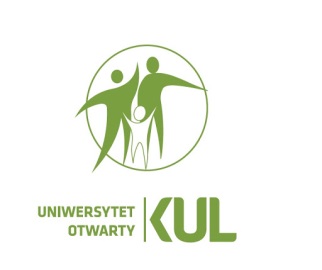  Zgłoszenie do uczestnictwa w warsztatach:#współczesność na warsztat: kultura, sztuka, literaturaImię i nazwisko:Numer telefon kontaktowego:Adres e-mail:Szkoła:Miejscowość, województwo:Klasa:Prosimy w kilku słowach opisać swoje zainteresowania ze szczególnym uwzględnieniem tematyki warsztatowej……………………………………………………………………………………………………………………………………………………………………………………………………………………………………………………………………………………………………………………………………………………………………………………………………………………………………Jaka jest Twoja motywacja do wzięcia udziału w projekcie? Co szczególnie przykuło Twoją uwagę? ……………………………………………………………………………………………………………………………………………………………………………………………………………………………………………………………………………………………………………………………………………………………………………………………………………………………………………………Jakie obszary kultury, epoki literackie bądź formacje kulturowe, omawiane podczas zajęć humanistycznych w szkole (np. WOK, j. polski) interesują Cię najbardziej?……………………………………………………………………………………………………………………………………………………………………………………………………………………………………………………………………………………………………………………………………………………………………………………………………………………………………………………Czy masz ulubioną dziedzinę sztuki?…………………………………………………………………………………………………………………………………………………………………………………………………………………………Jakie dostrzegasz dla siebie korzyści z uczestnictwa w programie?……………………………………………………………………………………………………………………………………………………………………………………………………………………………………………………………………………………………………………………………………………………………………………………………………………………………………………………KLAUZULA INFORMACYJNAZgodnie z art. 13 ust. 1 i 2 Rozporządzenia Parlamentu Europejskiego i Rady (UE) 2016/679 z dnia 27 kwietnia 2016 r. w sprawie ochrony osób fizycznych w związku z przetwarzaniem danych osobowych i w sprawie swobodnego przepływu takich danych oraz uchylenia dyrektywy 95/46/WE (ogólne rozporządzenie o ochronie danych), publ. Dz. Urz. UE L Nr 119, s. 1 informujemy, że:1. Administratorem jest Katolicki Uniwersytet Lubelski Jana Pawła II (adres: Al. Racławickie 14, 20 – 950 Lublin, adres e-mail: kul@kul.pl, numer telefonu: 81 445 41 01), reprezentowany przez Rektora. 2. Na Katolickim Uniwersytecie Lubelskim Jana Pawła II powołany został inspektor ochrony danych (dane kontaktowe: adres e-mail: iod@kul.pl, numer telefonu: 81 445 32 30).3. Dane osobowe będą przetwarzane w celu zgłoszenia udziału w warsztatach organizowanych przez Uniwersytet Otwarty KUL. 4. Dane osobowe będą przetwarzane przez okres niezbędny do realizacji ww. zadania.5. Podstawą prawną przetwarzania danych jest art. 6 ust. 1 lit. a) ww. Rozporządzenia (zgoda osoby, której dane dotyczą).  6. Dane osób uczestniczących w wydarzeniach organizowanych przez Uniwersytet Otwarty KUL w postaci wizerunku mogą być ujawnione na stronie internetowej KUL. Dostęp do danych mają osoby upoważnione, działające z polecenia administratora. 7. Osoba, której dane dotyczą ma prawo do:- żądania dostępu do danych osobowych oraz ich sprostowania, usunięcia lub ograniczenia przetwarzania danych osobowych;- cofnięcia zgody w dowolnym momencie bez wpływu na zgodność z prawem przetwarzania, którego dokonano na podstawie zgody przed jej cofnięciem;- wniesienia skargi do organu nadzorczego - Prezesa Urzędu Ochrony Danych Osobowych.Wyrażam zgodę na przetwarzanie moich danych osobowych/danych osobowych mojego dziecka*. Zgoda ma charakter dobrowolny. Niewyrażenie zgody wiąże się z niemożnością dokonania zgłoszenia udziału w warsztatach. Zgoda może być cofnięta w każdym momencie, jednak bez wpływu na zgodność z prawem przetwarzania danych osobowych, którego dokonano na podstawie zgody przed jej cofnięciem.…………………………………………...(data, podpis)*niepotrzebne skreślić ( w przypadku osób niepełnoletnich prosimy o podpis rodzica) Oświadczam, że zapoznałem/am się z Regulaminem Słuchacza Uniwersytetu Otwartego KUL i akceptuję jego treść (regulamin dostępny na stronie www.open.kul.pl lub w Sekretariacie UO KUL)…………………………………………...(data, podpis)